МКДОУ «Детский сад с. Первомайское»МР «Каякентский район»Конспект НОДпо ознакомлению с предметным и социальным окружением« Путешествие в прошлое лампочки»Старший дошкольный возраст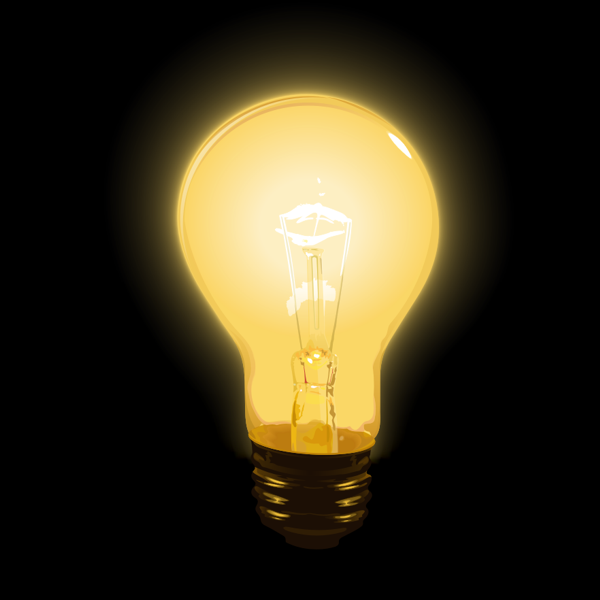                                                                                                 Подготовила                                                                                                                 Сулейманова Н.Ю.                                             2017г. ПервомайскоПрограммное содержание:Познакомить детей с историей возникновения электрической лампочки; подвести детей к пониманию того, что человек преобразует предметы для себя и других людей.Развивать у детей умения самостоятельно делать выводы о последствиях неосторожного обращения с пожароопасными и опасными предметами.Воспитывать любознательность, отзывчивость, интерес к объектам ближайшего окружения, умение делать умозаключение вследствие опытно-экспериментальной деятельности.Методические приемы:
компьютерное и музыкальное сопровождение, создание проблемных и игровых ситуаций, загадывание загадок, внезапное появление объектов,вопросы к детям, пояснения, педагогическая оценка, экспериментирование,упражнения, элементы оздоровительной терапии: пальчиковая гимнастика, психогимнастика , дыхательная гимнастика, релаксация.Оборудование:компьютер, магнитофон, драпировочная  ткань, березовые поленья, лучины,свечи ,подсвечники, керосиновая  лампа, колба с керосином, спички,тарелочка  для сгоревших спичек, настольные лампы, лампочки,коробка с сюрпризом (подарки для детей: фонарики), костер, подушки/Ход занятия:Организационный момент:Воспитатель с детьми заходят в группу под музыку и настраивает их на занятие.- Ребята, мне очень приятно вас  сегодня видеть. Какие у вас всех приветливые и доброжелательные лица. Давайте поприветствуем друг другаДоброе утро! – солнцу и птицам.Доброе утро! – улыбчивым лицам.И каждый становитсяДобрым, доверчивымПусть доброе утроДлится до вечера!- Давайте, ребята все вместе скажем : «Доброе утро!». (музыка заканчивается)1. Вводная часть:– Ребята, скажите, а вы любите путешествовать?Ответы детей.- Я тоже очень-очень люблю путешествовать и предлагаю вам отправиться в увлекательное и интересное путешествие, но оно будет не только интересным и увлекательным, но еще и познавательным.- А хотите узнать, куда мы отправимся?Ответы детей.- А отправимся мы с вами в страну чудес и превращений. Вы не против?Ответы детей.- Но как же мы туда попадем?Предполагаемые ответы детей (на самолете).Воспитатель: На самолете, мы туда не долетим.Предполагаемые ответы детей (на поезде).Воспитатель: На поезде, мы туда не доедем и т.д.- А, я знаю, знаю, в этом нам может помочь Мэри Попинс, она ведь может делать чудеса. Ой, со мной что-то происходит (звучит волшебная музыка, воспитатель вращается вокруг себя, одевая на себя шляпку, берет в руку зонтик, поворачивается к детям. Удивленно осматривает себя и говорит).- Что со мной произошло? Ребята, вы видите, я превратилась в Мэри Поппинс и в руках у меня волшебный зонтик. И под этим волшебным зонтиком мы сейчас с вами отправимся в путешествие (раскрывает зонтик и приглашает детей к себе). Подходите скорее ко мне, под зонтик.(Дети подходят под зонтик. Мэри Поппинс (воспитатель) делает несколько вращений зонтом под волшебную музыку, и они попадают в волшебную страну, т.е. останавливаются в групповой комнате, приготовленной к занятию).- Посмотрите, ребята, как здесь интересно, что это за место такое волшебное и свечение какое-то необыкновенно - сказочное? (дети рассматривают).2. Основная частьВоспитатель: вы хотите узнать, куда же вы попали и что это за свет такой сказочный? Но для этого отгадайте загадку:Дом — стеклянный пузырек,А живет в нем огонек.Днем он спит, а как проснется,Ярким пламенем зажжется.Предполагаемый ответ детей (лампочка).Воспитатель: Молодцы. Вы правильно отгадали. Это лампочка. Ребята, как вы думаете, всегда ли была электрическая лампочка?Предполааемые ответы детей: Нет!Воспитатель: Нет, не всегда! Ребята, а вам интересно узнать, как люди освещали свои жилища, улицы до появления лампочки?Ответы детей. (Да, интересно!)Воспитатель: Поэтому мы сейчас отправимся в прошлое электрической лампочки. Но сначала закройте глаза, а я взмахну своим волшебным зонтиком и мы с вами окажемся рядом с предметами, которые расскажут нам о прошлом лампочки.(дети закрывают глаза, Мэри Поппинс взмахивает зонтиком и произносит волшебные слова)Воспитатель:Кто не верит. Пусть поверит.Рада гостю я всегда,Открывая в страну двери.Приглашаю всех туда.Воспитатель: Ребята, посмотрите! Мы с вами оказались около костра (слайд «горящий» костер, музыка «Треск костра»). Присаживайтесь вокруг него.– Давным-давно люди жили в пещерах, разводили огонь. А для чего они разводили огонь, как вы думаете?Предполагаемые ответы детей. (На нем готовили пищу, от костра в пещере становилось светлее, теплее).Воспитатель: Молодцы, ребята! Правильно вы сказали, посмотрите теперь, как это было (показ слайдов).Психогимнастика:Воспитатель: Ребята, а давайте мы погреемся возле нашего костра. (Включается музыка) Наш костер разгорелся и язычки пламени жгут нам руки. А теперь нам стало прохладно, как же стало холодно. (Соответствующие движения) Костер стал угасать, и теперь мы его раздуем, давайте подуем на него, только не сверху, аа снизу мы раздуваем наш костер. Для этого мы наберем много воздуха в легкие и подуем все вместе. (Дыхательная гимнастика) Посмотрите, наш костер разгорается, и нам опять становится тепло. (Пальчиковая гимнастика). Ребята, вы нагрелись? (в заключение гимнастики потирают ладошки) А теперь давайте пойдем дальше.- Как вы думаете, человеку трудно было ходить по улице ночью без освещения?Ответы детей.- А почему?Предполагаемые ответы детей: (ничего не видно, темно).- Правильно, ребята! Ничего не видно, темно. Поэтому люди придумали факелы. А вы знаете, что такое факел?Предполагаемые ответы детей. Воспитатель: Я хочу вам показать, что такое факел (слайды). Факел – это палка, на которую намотана тряпка, пропитанная специальным раствором, которую поджигают и получается факел, который не гаснет даже в дождьЗатем люди придумали  лучину. Что это такое? Как вы думаете?Предполагаемые ответы детей.Воспитатель: Это просто щепка, заостренная на конце. Раз это щепка, то сделана она из чего?Предполагаемые ответы детей.- Обычно лучину  делали из березы, она лучше горит. Вот из таких березовых полен. Возьмите в руки. Посмотрите, понюхайте. Чем пахнет?Предполагаемые ответы детей (деревом)- Возьмите и посмотрите лучину. Что вы можете о ней сказать?Предполагаемые ответы детей.- А вы хотите посмотреть, как она горит? (Слайд) Я бы с удовольствием вам ее зажгла, но, соблюдая меры пожарной безопасности, зажечь здесь ее мы не можем, так как у нас сработает пожарная сигнализация и придут пожарные. И поэтому я предлагаю вам посмотреть, как горит лучина , на слайде. Обратите внимание, один конец  лучины  закрепляли, а другой вверху зажигали. Лучину нужно было правильно расположить, чтобы она лучше светила, не упала. А если она упадет? Что произойдет? (комментирует во время эксперимента)Предполагаемые ответы детей (возникнет пожар)Воспитатель: Правильно! Запомните, с огнем нужно обращаться очень осторожно!– Посмотрите от лучины  мало света, она быстро сгорает и сильно коптит. Вы чувствуете запах? Какой?Предполагаемые ответы детей (сгоревшей щепки, запах костра)– Это было не очень удобно, и люди придумали свечу. Подойдите все сюда, возьмите в руки свечи, посмотрите и скажите, из чего их делали?Предполагаемые ответы детей.- Свечи делали из пчелиного воска, бараньего сала. Давайте посмотрим, как она устроена?Предполагаемые ответы детей (внутри свечи есть фитиль, сделанный из ниток)- А теперь поставьте их на стол и посмотрим, как горит свеча.Воспитатель зажигает свечу, показывает, как горит (во время эксперимента комментирует)- Вы знаете, что глядя на огонь, каждый человек может успокоиться, подумать о чем-то приятном. Давайте присядем вокруг, посмотрим на пламя свечи (дети рассаживаются вокруг столика на подушки).Релаксация (звучит музыка)Воспитатель: Посмотрите, как мерцают огоньки свечи. Они похожи и на зайчиков, и на облачко, на порхающую крылышками бабочку. Все это радует наш взор, нам легко и у нас поднимается настроение (музыка заканчивается)Воспитатель: Ребята, а что будет, если подует ветер?Предполагаемые ответы детей (свеча потухнет)- Давайте изобразим легкий ветерок: наберем воздуха и подуем на свечи. (Дыхательная гимнастика: дети дуют, свечи гаснут)– Как вы думаете, долго ли может гореть свеча? Она удобнее, чем лучина? Чем? А в чем неудобство свечи?Ответы детей (можно обжечься, от нее может быть пожар, она коптит и дает мало света).– Правильно, люди думали, думали и изобрели керосиновую  лампу. Кто видел керосиновую лампу?Ответы детей.- Вот потому мы сейчас подойдем к следующему нашему объекту и посмотрим, что такое керосиновая лампа  лампа? (подходят и обращают внимание на керосиновую  лампу)- Вот это керосиновая  лампа. Посмотрите, как она выглядит. А для того, чтобы она горела, в нее нужно залить керосин. Посмотрите, вот это керосин, (показывает керосин в колбе) это химическая жидкость и поэтому мы его не будет открывать. Но для  того, чтобы вы могли ощутить его запах, я предлагаю  вам заглянуть в волшебную коробочку (воспитатель проходит около детей с коробкой, в которой находится смоченный в керосин  тампон. Дети определяют  запах). Вот так пахнет керосин.- А теперь посмотрим, как с его помощью горит лампа. (Включает лампу и объясняет принцип ее действия): керосин  заливается в специальную емкость, над которой находится горелка, керосин  у меня уже залит, а в горелке находится фитиль, его мы сейчас поджигаем, вставляем ламповое стекло и регулируем свет регулятором.- А как вы думаете, для чего нужно ламповое стекло?Предполагаемые ответы детей (для защиты пламени от ветра)– Ну что, ребята? Керосиновая  лампа удобнее, чем свеча?Ответы детей– Да, с такой лампой можно было выходить и в дождь, и в ветер. Но все-таки керосиновая лампа не очень удобна. Почему же?Предполагаемые ответы детей (заняты руки, коптит, тусклый свет, освещает только определенное место)– И костер, и факелы, и лучина, свеча и керосиновая  лампа не удовлетворяли потребности человека. И что же произошло потом? Присаживайтесь на стульчики. Я вам сейчас расскажу. (Дети садятся на стульчики)- Прошло много лет. (Слайд) И однажды на фонарных столбах вдоль улицы вспыхнул свет, который ослепил всех прохожих, появилась электрическая лампочка (показывает лампочку)- Давайте посмотрим, из чего она сделана? (из стекла) Правильно, из стекла. Любое стекло может расколоться от удара. Нажима, падения, поэтому к лампочке нужно относиться бережно и аккуратно.А теперь, давайте выясним, как она работает?Предполагаемые ответы детей.- Сейчас я беру лампочки, вкручиваю их в настольную лампу, в светильник. Готово! А теперь я предлагаю (вызывает кого-то из детей) подойти и включить лампы (одна загорается, а другая – нет).Предполагаемые ответы детей (Одна лампа подключена к электричеству, а другая – нет).- А теперь я предлагаю (вызывает ребенка) для следующего опыта. Преподнести ладошку к включенной лампочке, другую – к выключенной лампочке, но, не касаясь их. Что ты чувствуешь?Ответ ребенка (зажжённая лампочка излучает тепло, выключенная – никаких ощущений)-Ты так думаешь. А как думает у нас (вызывает ребенка)? Что ты чувствуешь?Ответ ребенка (зажженная лампочка излучает тепло, выключенная – никаких ощущений)- И  Лиана, и  Курбан, чувствовали одно и то же, поэтому никогда не прикасайтесь к зажженной электрической лампочке, чтобы не обжечься.- Ну вот, теперь в наших домах много разных красивых светильников: на потолке висят люстры, на стенах — бра, на столах стоят настольные лампы, разноцветные гирлянды, светящиеся вывески, по вечерам освещаются улицы. Это так удобно. (Слайд)3. Заключительная частьВоспитатель: Ну вот, ребята, вы и узнали о возникновении электрической лампочки. А я приготовила  вам сюрприз!  (указывает на коробку с надписью «СЮРПРИЗ»Воспитатель (достает из коробки  электрические  фонарики для каждого.Дети : СПАСИБО!ИТОГ занятия:Воспитатель: Ребята, вам понравилось путешествие?Ответы детей.- Вам было интересно?Ответы детей- Что больше всего запомнилось? (индивидуально спрашивает детей).Предполагаемые вопросы: «Что тебе понравилось?», «Что тебе запомнилось?», «На что ты больше всего обратил внимание?», «Что ты сегодня расскажешь своим родителям?»- Да, ребята, я очень надеюсь, что вы расскажете всем о том, что нового сегодня узнали.– А мне тоже очень-очень понравилось сегодня с вами работать.  Ну, что же, а теперь зажигайте свои фонарики и пусть каждый ваш лучик освещает вам дорогу домой. До свидания! До новых встреч! (воспитатель машет рукой провожая детей